Supplementary InformationSupplementary Table. 1 Nutrients composition of both ND and HTD. ND, normal diet; HTD, high tryptophan dietSupplementary Table. 2 Aminoacids present in ND and HTD (g/kg). The ND and HTD are the same composition in nutrients except the tryptophan content. ND, normal diet; HTD, high tryptophan dietSupplementary Fig. 1 The levels of 5-HT and 5-HIAA in midbrain were significantly increased in the Ab treatment group compared with the control group in DBA/1 mice. n=6 in each group. Statistical analysis was performed by the independent samples t-test. ** p < 0.01, *** p < 0.001. Data represents as mean ± SD. 5-HT, 5-hydroxytryptamine; 5-HIAA, 5-hydroxyindoleacetic acid; Ab, antibiotics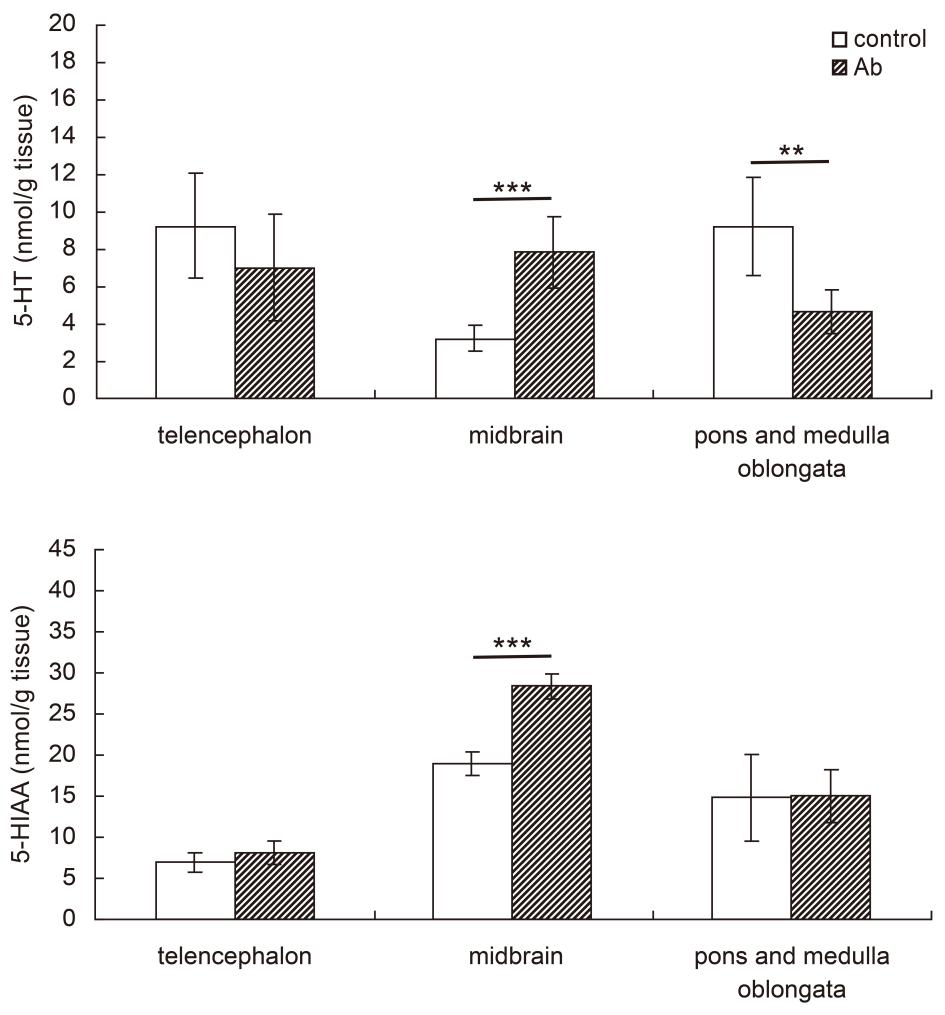 Supplementary Fig. 2 Ab treatment caused a change in the gut microbiota composition compared with their control in DBA/1 mice, and with a high frequency of Proteobacteria and low frequency of Firmicutes and Bacteroidetes in the Ab treatment mice. The horizontal bar charts depict the taxonomic differences between the two groups at the phylum level. n=10 in each group. Statistical analysis was performed by the Wilcoxon rank-sum test. * p ＜ 0.05, ** p ＜ 0.01, *** p ＜ 0.001. Ab, antibiotics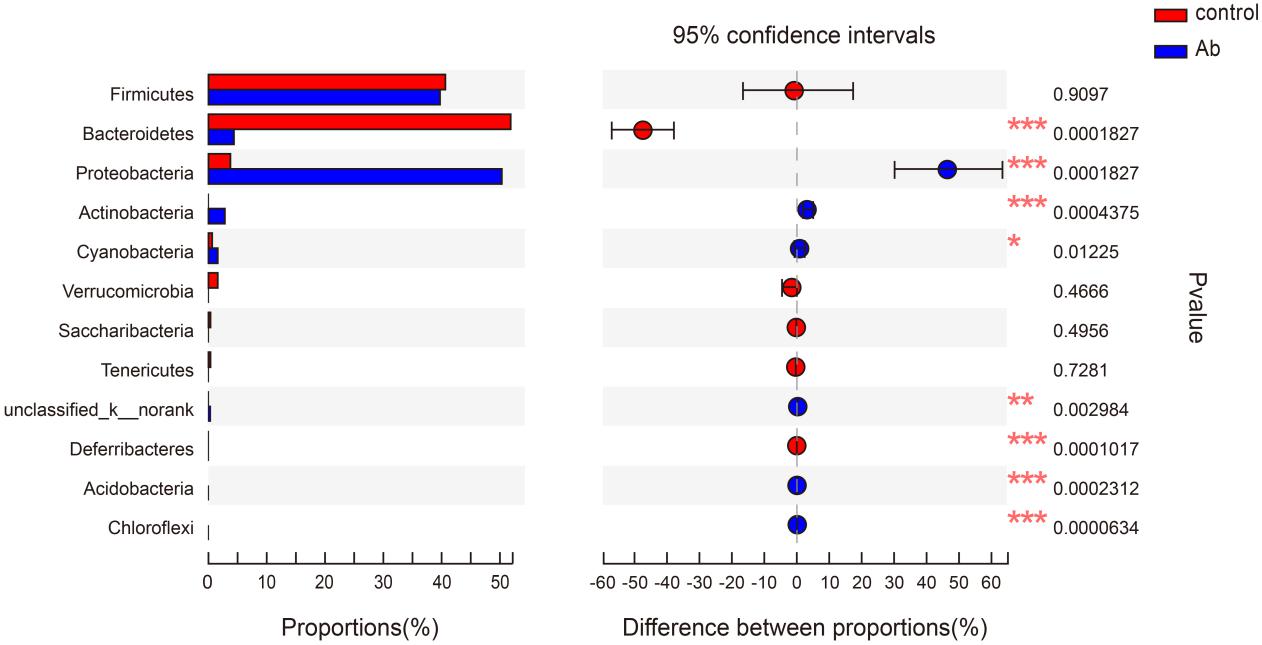 Supplementary Fig. 3 HTD+Ab treatment did not significantly increase the 5-HT level in the brain of DBA/1 mice compared with the HTD group. n=6 in each group. Statistical analysis was performed by the independent samples t-test. *** p < 0.001. Data represents as mean ± SD. 5-HT, 5-hydroxytryptamine; HTD, high tryptophan diet; HTD+Ab, high tryptophan diet with antibiotics 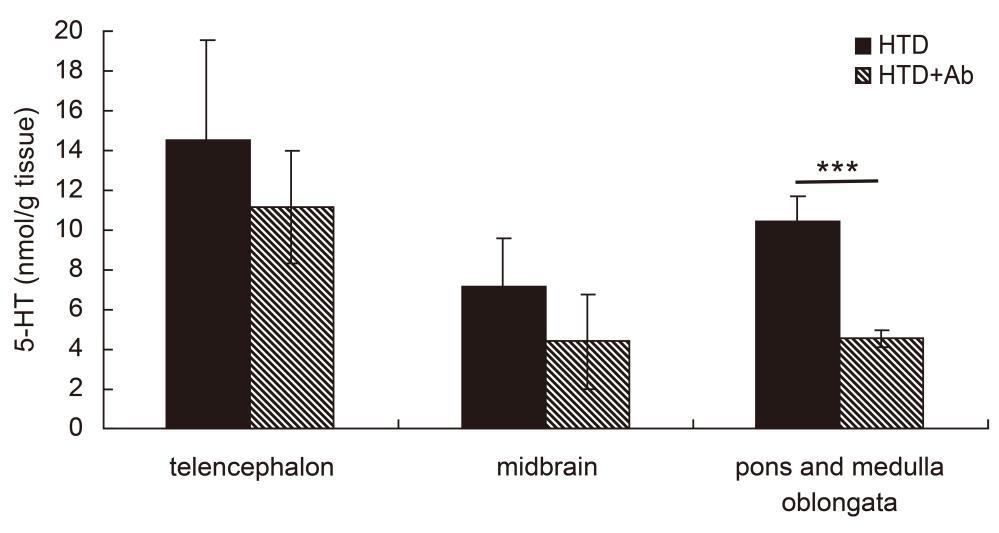 Supplementary Fig. 4 HTD+Pb treatment did not significantly change the metabolism of TRP and 5-HT in plasma and brain of DBA/1 mice. n=6 in each group. Statistical analysis was performed by the independent samples t-test. Data represents as mean ± SD. TRP, tryptophan; 5-HT, 5-hydroxytryptamine; HTD, high tryptophan diet; HTD+Pb, high tryptophan diet with probiotics 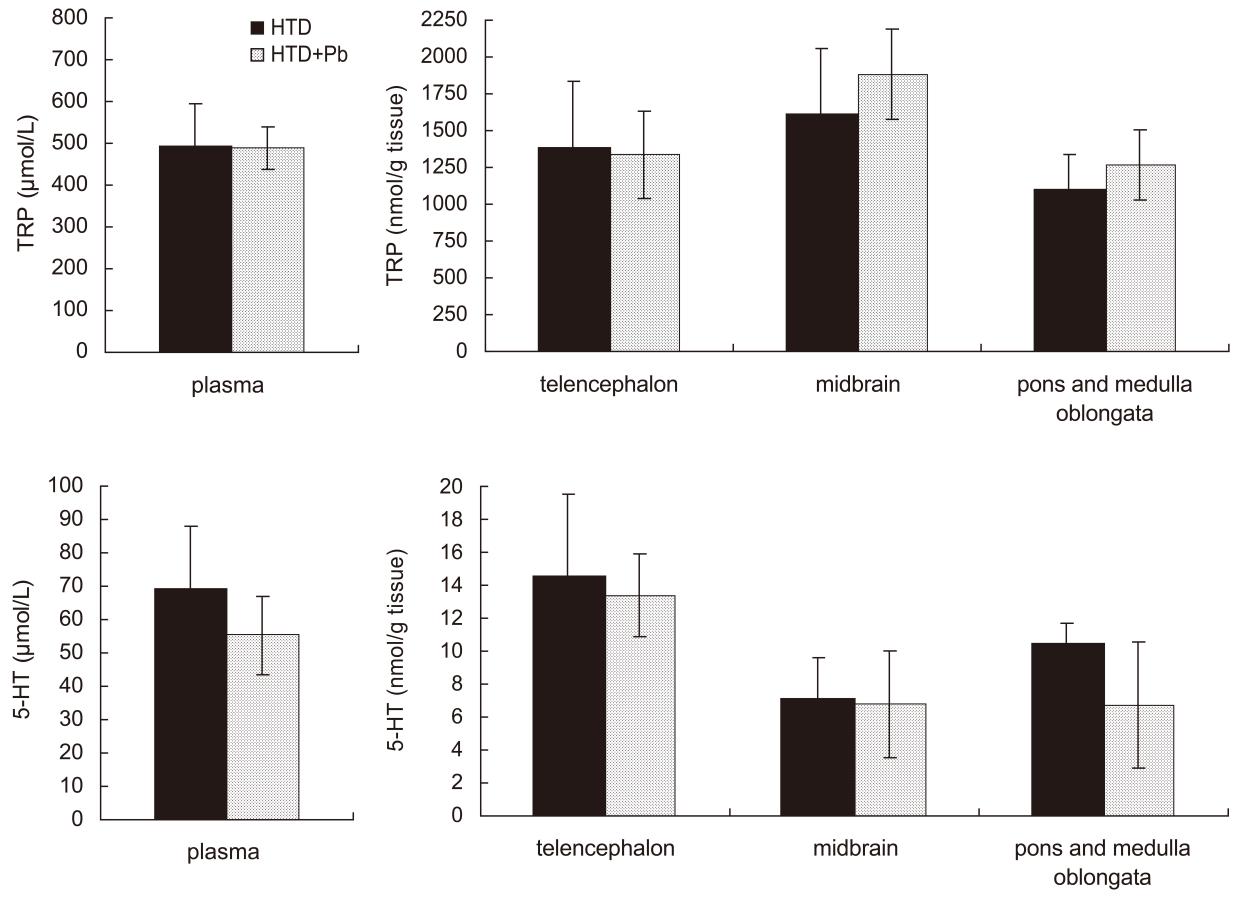 Nutrients ContentMetabolizable energyProtein 23.07%Carbohydrate65.08%Fat11.85%VitaminVitamin A 7800.00 IU/kgVitamin D1200.00 IU/kgVitamin E67.00 mg/kgVitamin K5.00 mg /kgVitamin B110.00 mg/kgVitamin B215.00 mg/kgVitamin B610.00 mg/kgVitamin B120.02 mg/kgNicotinic acid55.00 mg/kgPantothenic acid22.00 mg/kgBiotin0.20 mg/kgFolic acid6.60 mg/kgMineral substanceSodium (Na)3.10 g/kgMagnesium (Mg)2.90 g/kgKalium (K)7.40 g/kgCuprum (Cu)11.40 mg/kgIron (Fe)113.70 mg/kgManganese (Mn)80.00 mg/kgZinc (Zn)31.60 mg/kgSelenium (Se)0.20 mg/kgIodine (I)0.70 mg/kgAminoacids NDHTDMethionine+Cystine 5.805.80Lysine8.908.90Arginine 9.909.90Leucine 14.8014.80Isoleucine 7.407.40Threonine6.606.60Valine 8.908.90Histidine4.904.90Phenylalanine+Tyrosine14.6014.60Tryptophan 2.104.00